XAVIER INSTITUTE OF ENGINEERING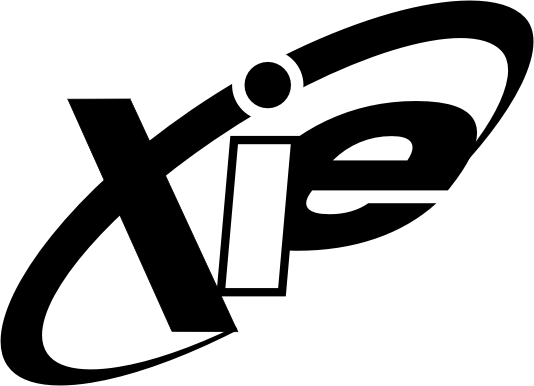 Mahim Causeway, Mahim, Mumbai – 400 016  24455937 / 24454559 / 24451961 Email : office@xavierengg.com___________________________________________________________________________________				Date: 15/07/2021NOTICEENTREPRENEURSHIP CELL (E-CELL) 2021-22The applicants of E-cell committee are requested to appear for the interview which is scheduled on 17th July 2021. The screening committee will have an interview with the candidate and find out the suitability of their candidature for various posts of E-Cell.The link for the online meeting is given below. All students are requested to join the meeting with  their G-suite IDs. Students need to keep their video on at the time of Interview.Panel members: Prof. Kavita Jain (E-Cell Staff Advisor), Prof. Shailaja Udtewar (E-Cell Staff In-Charge)Google Meet Link:Video call link: https://meet.google.com/vvv-fbpe-csxDate: 17/07/2021	Day: Saturday	Time: 4 pm onwardsList of students applied for different posts of E-Cell CommitteeProf. Shailaja Udtewar		                                             Dr. Y.D. Venkatesh	E-Cell, Staff In-Charge                                                                (Principal)Cell No.- 9029082163 								SR. No.NAMECLASSBRANCHCOMMITTEE INTERESTEDVivek SharmaBECompsCollaborationVijay Raj Selvan BEEXTCCollaborationKalpana PandeyTECompsCollaborationSidddhesh ZagadeTEEXTCCollaborationDiogo DcostaTECompsCollaborationBajarang LondheTEITCollaborationKartikey PrajapatiBEEXTCEvent ManagementRaj ShahBEITEvent ManagementMandar PatilBEEXTCEvent ManagementMohammad Umer Baig BEEXTCEvent ManagementLekha Pushpendra LadheTEITEvent ManagementVikas TiwariTEEXTCEvent ManagementAman KhakhiTEITEvent ManagementSayed Ubaidur RehmanTECompsEvent ManagementRitesh GuleriaTEEXTCEvent ManagementJenitan Nadar TEEXTCEvent ManagementSiddhanth massey TECompsEvent ManagementD'Souza HoustonTEEXTCEvent ManagementMaseeh KhanTEITEvent ManagementAbdullah Gulam Rasool MastanTEEXTCEvent ManagementNihar ViraTEITEvent ManagementD'Souza HoustonTEEXTCEvent ManagementNancy Merciline TEITEvent ManagementOmkar AmbreTEEXTCEvent ManagementRitesh GuleriaTEEXTCEvent ManagementAjit georgeTEEXTCPublicityMichelle MacwanTECompsPublicityNaitik Bhalchandra ChuriTEEXTCSocial MediaNayanika DasTEEXTCSocial MediaSiddhanth Massey TECompsSocial MediaRussell FernandoBEEXTCSocial MediaMubarak KhalifeBEEXTCSocial MediaMelisa Andrea Soans BEITDocumentationAdwait Shekhar Joshi TEEXTCDocumentationKhushboo Yogiraj ChaudhariTEITDocumentationAngelica SebastianTECompsDocumentation